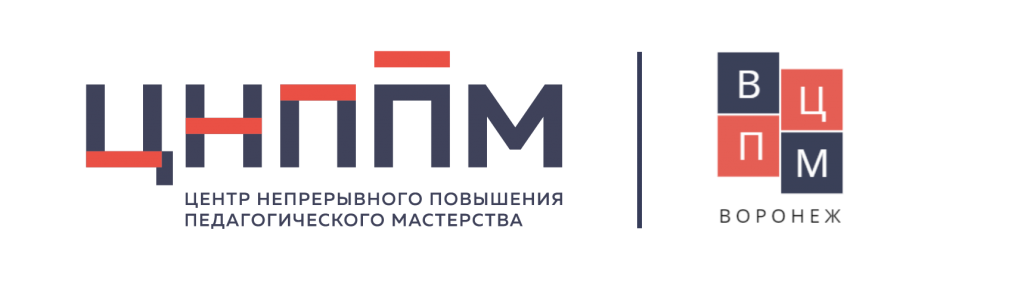 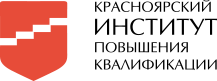 Индивидуальный образовательный маршрутФИО (полностью)Богомякова Анастасия ИгоревнаБогомякова Анастасия ИгоревнаБогомякова Анастасия ИгоревнаБогомякова Анастасия ИгоревнаМуниципалитетг. Енисейскг. Енисейскг. Енисейскг. ЕнисейскОрганизацияМАОУ ДО «Центр дополнительного образования»МАОУ ДО «Центр дополнительного образования»МАОУ ДО «Центр дополнительного образования»МАОУ ДО «Центр дополнительного образования»ДолжностьПедагог дополнительного образованияПедагог дополнительного образованияПедагог дополнительного образованияПедагог дополнительного образованияПрофессиональные дефициты / Задачи на предстоящий периодОбразовательные задачиФормы работы/ взаимодействия по реализации образовательных задачСроки реализации (указать даты / месяц(ы), год)Форма предъявления результата12345Организация учебных занятий с учетом требований, предъявляемых к современному занятию Овладеть современными технологиями планирования и проведения занятий в дополнительном образовании1.Изучение  методических рекомендаций.Методические рекомендаций  по составлению плана-конспекта и технологической карты занятия педагога дополнительного образования. https://infourok.ru/metodicheskie-rekomendacii-po-sostavleniyu-plana-konspekta-i-tehnologicheskoj-karty-zanyatiya-pedagoga-dopolnitelnogo-obrazovani-5048483.htmlМетодические рекомендации для педагогов дополнительного образования  «Технологическая карта занятия»https://nsportal.ru/npo-spo/gumanitarnye-nauki/library/2020/11/30/metodicheskie-rekomendatsii-tehnologicheskaya-kartaУчебное занятие в учреждении дополнительного образования детейhttps://centr-tambov.68edu.ru/metodrek2.pdfУчебное занятие – основная форма организации образовательногопроцесса в системе дополнительного образования. План, конспект и технологическая карта. https://docs.yandex.ru/docs/view?tm=1637054967&tld=ru&lang=ru&name=Занятие-план-конспект-и-технологическая-карта.Методические рекомендации по составлению технологической карты занятия.      https://docviewer.yandex.ru/view/34002610/?*=2. Изучение литературы.Современное занятие в дополнительном образовании. Методическое пособие под редакцией Борозенцева И. В.,  директор МБОУ ДО ДДТ https://docs.yandex.ru/docs/view?tm=1637054967&tld=ru&lang=ru&name=metodichka.docx&text=Статья "Современные технологии планирования и проведения занятий в учреждении дополнительного образования" https://pedsovet.su/load/256-1-0-558653. Семинар для молодых педагогов «Технологическая карта занятия в работе педагога дополнительного образования».  https://www.teacherjournal.ru/categories/24/articles/154. Вебинар «Современное занятие в системе дополнительного образования детей». https://yandex.ru/video/preview/?filmId=9469427228873441099&from=tabbar&parent-reqid=1637123445339783-12313944319553312089-sas2-0782-sas-l7-balancer-8080-BAL-1205&text=Вебинар «Проектирование современного учебного занятия в системе дополнительного образования» https://yandex.ru/video/preview/?filmId=1279668343931569748&from=tabbar&text=5. Региональный атлас образовательных практик Красноярского края. Изучение опыта работы Лугаревой Л.В. «Основные подходы к управлению качеством технического образования в ДО" г. Железногорск
https://atlas-edu.kipk.ru/?ResultView=0&PeriodId=10004&directionids=30710&page=1#listноябрь 2021декабрь 2021январь 2022февраль 2022март 2022апрель 2022Выступление на МО педагогов дополнительного образованияМетодическая продукция:публикация материалов на сайте http://encdo.daservis.ru/Макет технологической карты учебного занятияКонструктор  технологической карты учебного занятияОрганизация учебных занятий с учетом требований, предъявляемых к современному занятию1.Изучение  методических рекомендаций.Методические рекомендаций  по составлению плана-конспекта и технологической карты занятия педагога дополнительного образования. https://infourok.ru/metodicheskie-rekomendacii-po-sostavleniyu-plana-konspekta-i-tehnologicheskoj-karty-zanyatiya-pedagoga-dopolnitelnogo-obrazovani-5048483.htmlМетодические рекомендации для педагогов дополнительного образования  «Технологическая карта занятия»https://nsportal.ru/npo-spo/gumanitarnye-nauki/library/2020/11/30/metodicheskie-rekomendatsii-tehnologicheskaya-kartaУчебное занятие в учреждении дополнительного образования детейhttps://centr-tambov.68edu.ru/metodrek2.pdfУчебное занятие – основная форма организации образовательногопроцесса в системе дополнительного образования. План, конспект и технологическая карта. https://docs.yandex.ru/docs/view?tm=1637054967&tld=ru&lang=ru&name=Занятие-план-конспект-и-технологическая-карта.Методические рекомендации по составлению технологической карты занятия.      https://docviewer.yandex.ru/view/34002610/?*=2. Изучение литературы.Современное занятие в дополнительном образовании. Методическое пособие под редакцией Борозенцева И. В.,  директор МБОУ ДО ДДТ https://docs.yandex.ru/docs/view?tm=1637054967&tld=ru&lang=ru&name=metodichka.docx&text=Статья "Современные технологии планирования и проведения занятий в учреждении дополнительного образования" https://pedsovet.su/load/256-1-0-558653. Семинар для молодых педагогов «Технологическая карта занятия в работе педагога дополнительного образования».  https://www.teacherjournal.ru/categories/24/articles/154. Вебинар «Современное занятие в системе дополнительного образования детей». https://yandex.ru/video/preview/?filmId=9469427228873441099&from=tabbar&parent-reqid=1637123445339783-12313944319553312089-sas2-0782-sas-l7-balancer-8080-BAL-1205&text=Вебинар «Проектирование современного учебного занятия в системе дополнительного образования» https://yandex.ru/video/preview/?filmId=1279668343931569748&from=tabbar&text=5. Региональный атлас образовательных практик Красноярского края. Изучение опыта работы Лугаревой Л.В. «Основные подходы к управлению качеством технического образования в ДО" г. Железногорск
https://atlas-edu.kipk.ru/?ResultView=0&PeriodId=10004&directionids=30710&page=1#list